СВЕТОДИОДНЫЕ СВЕТИЛЬНИКИ СЕРИИ СПЕКТР ОФИСНазначение и основные сведенияСветодиодные светильники серии Спектр Офис для освещения общественных, административных, торговых и офисных помещений.Светильники встраиваются в потолок Армстронг. Светильники изготавливаются в исполнении УХЛ категории размещений 1 по ГОСТ 15150Светильники соответствуют ТУ.Технические характеристикиКласс защиты от поражения электрическим током – 1. Питание осуществляется от сети 220 В, 50 Гц.Основные параметры и характеристики приведены в таблице.Комплект поставкиВ комплект поставки входит:Светильник в сборе – 1 шт.;Паспорт – 1 шт. (один на каждую упаковку)Индивидуальная упаковка.Требования по технике безопасностиСветильники по требованиям безопасности соответствуют ГОСТ Р МЭК 60598-1-2003 и ГОСТ Р МЭК 60598-2-2-99.Монтаж, устранение неисправностей, чистку и техническое обслуживание светильников необходимо проводить при отключенной электрической сети.Светильники выполнены по 1 классу защиты от поражения электрическим током и должны быть надёжно заземлены. Не допускается эксплуатация светильников с повреждённой изоляцией проводов и мест соединений.Включение светильников в электрическую сеть и эксплуатация с параметрами, отличающимися от указанных в разделе 2 настоящего паспорта, запрещается.Не использовать в агрессивных средах.Инструкция по монтажуВНИМАНИЕ: Все работы по монтажу осуществлять только при отключённом напряжении питания.Распакуйте светильник и убедитесь в его целостности и правильности комплектности.Выполните разметку и подготовку монтажных отверстий.Установите крепёж (в комплект не входит)Закрепите светильникПрисоедините провода питания и заземляющий провод к соответствующим зажимам клеммной колодки (приобретается отдельно) в соответствии с указанной полярностью.Заземление (жёлто-зелёный провод), L (коричневый провод) – фаза, N (синий провод) – нольВНИМАНИЕ6.1. Нарушение правил установки угрожает безопасности эксплуатации изделия и влечёт утрату гарантийных обязательств.6.2. Продавец оставляет за собой право вносить любые конструктивные изменения в выпускаемую им продукцию, не нарушая технических показателей, без предварительного уведомления об этом.7.  Гарантийные обязательства7.1. Гарантийный срок эксплуатации 5 лет со дня отгрузки при соблюдении потребителем условий эксплуатации (для Спектр Офис 24 – 3 года).7.2. Срок службы светильников при нормальных климатических условиях, при соблюдении правил монтажа и эксплуатации составляет не менее 10 лет.7.3. Претензии за дефекты, появившиеся в течении гарантийного срока из-за небрежного хранения, транспортирования, при нарушении правил эксплуатации, установки и обслуживания не принимаются.7.4. Производитель обязуется произвести гарантийный  ремонт вышедшего из строя светильников в течении 5-и лет со дня отгрузки, при условии соблюдения пользователем правил эксплуатации изделия и отсутствия признаков механических повреждений и нарушения правил электропитания устройства (для Спектр Офис 24 – 3 года).7.5. В случае обнаружения неисправности или выхода из строя светильников до истечения гарантийного срока не по вине покупателя, следует обратиться в магазин по месту продажи светильников или на предприятие-изготовитель.7.6. Гарантийный ремонт не производится в случае:- нарушение потребителем правил эксплуатации, в том числе превышение питающих и вводных напряжений и частоты, что привело к пробою защитных цепей питания и неисправности высокочувствительных входных каскадов, использование не предусмотренных инструкцией входных и сетевых шнуров, щупов и др.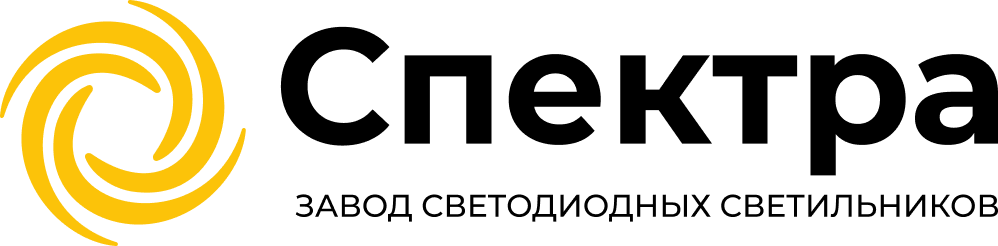 - наличие механических повреждений, в том числе, трещин, сколов, разломов, разрывов корпуса или платы и т.п.; тепловых повреждений, в том числе, следов паяльника, оплавления, брызг припоя и т.п.; химических повреждений, проникновения влаги внутрь прибора, в том числе окислении, разъедания металлизации, следов коррозии или корродирования, конденсата или морского соляного тумана и т.п.; - наличие признаков постороннего вмешательства, нарушения заводского монтажа;- использование устройства в зонах повышенного воздействия электромагнитных полей.8. Гарантийный талон8.1. Действителен при заполнении ООО «Спектра»8.2. Светильник признан годным к эксплуатацииДата выпуска                                         _ (месяц, год)Упаковщик                       _____________________      Адрес предприятия-изготовителя: 630108, Россия, г. Новосибирск, ул. Станционная, 32 к. 40Заполняет торговое предприятие:Дата продажи                                           (число, месяц, год)Продавец                                                  (подпись, штамп магазина)630108, Россия, г. Новосибирск, Станционная, 32 к. 40Тел. ( 383) 235-99-42http://spektra-nsk.rue-mail: zakaz@spectra-nsk.ruПАСПОРТна светодиодные светильники серии Спектр ОфисНаименование светильникаСпектр Офис 24Спектр Офис 35Спектр Офис 40Спектр Офис 45Спектр Офис 50Количество светодиодов6464648080Марка светодиодаHL/SamsungHL/SamsungHL/SamsungHL/SamsungHL/SamsungСила тока, АДо 1,05До 1,05До 1,05До 1,05До 1,05Цветовая температура, К3000, 4000, 5000, 5700, 65003000, 4000, 5000, 5700, 65003000, 4000, 5000, 5700, 65003000, 4000, 5000, 5700, 65003000, 4000, 5000, 5700, 6500Кривая сил света (КСС)Д(120)Д(120)Д(120)Д(120)Д(120)Потребляемая мощность, Вт2434404252Коэффициент пульсации, %<2%<2%<2%<2%<2%Температура окружающей среды, 0С-40/+40-40/+40-40/+40-40/+40-40/+40Световой поток с учётом потерь, Лм.35003060332038254150Габаритные размеры, мм. ДхШхВ595x595х40595x595х40595x595х40595x595х40595x595х40Материал корпусаПластик, стальПластик, стальПластик, стальПластик, стальПластик, стальСтепень защитыIP 54IP 54IP 54IP 54IP 54Масса, кг2,02,02,02,02,0